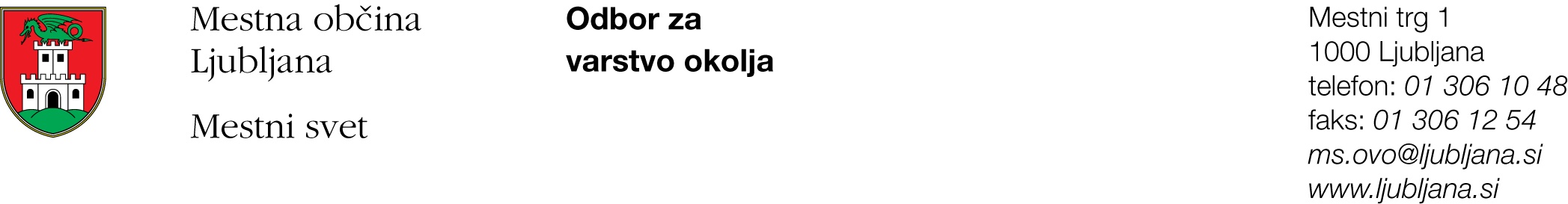 Številka: 03217- 4/2012-3Datum: 4.12.2012ZAPISNIK11. redne seje Odbora za varstvo okolja, ki je bila v torek 4. decembra 2012 s pričetkom ob 16.00 uri, v Banketni dvorani Mestne hiše, Mestni trg 1, Ljubljana.NAVZOČI ČLANI: Predsednica Dunja Piškur Kosmač, podpredsednik  mag. Tomaž Ogrin, ostali člani Mirko Brnič Jager, Miro Gorenšek, podžupanja Jelka Žekar, Jože Horvat ter tajnik odbora Jan Skoberne.NAVZOČNOST OPRAVIČILA: Metka Macarol HitiNAVZOČI OSTALI VABLJENI:Vodja Oddelka za urejanje prostora mag. Miran Gajšek, iz Oddelka za ravnanje z nepremičninami Ciril Sušnik ter Miha Šipek, iz Oddelka za gospodarske dejavnosti in promet vodja Irena Razpotnik s sodalavcem Draganom Raoničem, vodja Oddelka za finance in računovodstvo Urša Otoničar, vodja Oddelka za varstvo okolja Alenka Loose s sodelavko Natašo Jazbinšek Sršen, vodja Oddelka za zdravje in socialno varstvo Tilka Klančar, iz Inšpektorata Bogomira Skvarča Jesenšek, iz Mestnega radarstva Anton Vozel, iz Regionalne razvojne agencije Ljubljanske urbane regije Maša Šorn, ter Miha Verbič iz Službe za organiziranje dela MS.Na zasedanju je manjkal en član odbora.Gradiva: k 1.tč., k 2. tč so člani odbora svetniki prejeli s sklicem 21. seje MS MOL, gradivo je bilo dosegljivo tudi v elektronski obliki na spletni povezavi: http://www.ljubljana.si/si/mol/mestni-svet/seje/2010-2014/80066/detail.html in http://www.ljubljana.si/si/mol/mestni-svet/odbori-mestnega-sveta/odbor-za-varstvo-okolja/.Predsednica odbora Dunja Piškur Kosmač je pozdravila vse navzoče člane odbora in člane mestne uprave ter predlagala, da se sprejme dnevni red. Razprave ni bilo.Na glasovanje je bil dan1. PREDLOG SKLEPA:Odbor sprejme dnevni red 11. redne seje Odbora za varstvo okolja.Navzočih je bilo 6 članov.Za je glasovalo 6 članov. Proti ni glasoval nihče.Sklep je bil sprejet.SPREJETI DNEVNI RED:Potrditev zapisnika 10. redne seje Odbora za varstvo okoljaObravnava gradiv v delih iz pristojnosti odbora kot zainteresirano delovno telo mestnega sveta za 21. sejo MS MOL sklicana za dan 17.december 2012:-5.a) Predlog Odloka o proračunu Mestne občine Ljubljana za leto 2013     c) Predlog Odloka o proračunu Mestne občine Ljubljana za leto 2014     3.    Pobude in vprašanjaAD 1Potrditev zapisnika 10. redne seje Odbora za varstvo okoljaPredsednica odbora, Dunja Piškur Kosmač, je vprašala, če ima kdo kakršnokoli pripombo na osnutek zapisnika 10. redne seje. K besedi se je javil član Jože Horvat, ki je želel, da se na strani 3 zapisnika, pod točko 5a, v drugem odstavku v 6 vrstici črta »Gre za 2 milijona evrov, ki se jih odpiše z rebalansom.«Dana sta bila na glasovanje:1. PREDLOG SKLEPA:Odbor potrdi črtanje besedila zapisnika 10. redne seje, ki se glasi: »Gre za 2 milijona evrov, ki se jih odpiše z rebalansom.«.Navzočih je bilo 6 članov.Za je glasovalo 5 članov. Proti ni glasoval nihče,in2. PREDLOG SKLEPA:Odbor potrdi zapisnik 10. redne seje skupaj z redakcijskim popravkom.Navzočih je bilo 6 članov.Za je glasovalo 6 članov. Proti ni glasoval nihče.Sklep je bil sprejet.AD 2Obravnava gradiv v delih iz pristojnosti odbora kot zainteresirano delovno telo mestnega sveta za 21. sejo MS MOL sklicana za dan 17.december 2012-5. a) Predlog Odloka o proračunu Mestne občine Ljubljana za leto 2013      c) Predlog Odloka o proračunu Mestne občine Ljubljana za leto 2014Urša Otoničar, vodja Oddelka za finance in računovodstvo je predstavila oba akta, tako za leto 2013 kot za leto 2014. Vabljeni vodje oddelkov so predstavili gradivo iz svoje pristojnosti in sicer Alenka Loose iz Oddelka za varstvo okolja, mag. Miran Gajšek iz Oddelka za urejanje prostora, Tilka Klančar iz Oddelka za zdravje in socialno varstvo ter Irena Razpotnik iz Oddelka za gospodarske dejavnosti in promet. Po končani razpravi je bil dan na glasovanje1. PREDLOG SKLEPA:Odbor za varstvo okolja podpira sprejem Predloga Odloka o proračunu Mestne občine Ljubljana za leto 2013 v delih iz pristojnosti odbora.Navzočih je bilo 6 članov.Za so glasovali 3 člani. Proti sta glasovala 2 člana.Sklep je bil sprejet.in2. PREDLOG SKLEPA:Odbor za varstvo okolja podpira sprejem Predloga Odloka o proračunu Mestne občine Ljubljana za leto 2014 v delih iz pristojnosti odbora.Navzočih je bilo 6 članov.Za so glasovali 3 člani. Proti sta glasovala 2 člana.Sklep je bil sprejet.AD 4Pobude in vprašanjaČlan mag. Tomaž Ogrin je bil mnenja, da se sproži akcija prenehanja dajanja gradbenih dovoljenj s strani Upravne enote Ljubljana za področja na poplavno ogroženih mestih. Po njegovem Upravna enota Ljubljana prelahko izda gradbeno dovoljenje na poplavno ogroženih mestih in ne upošteva v zadostni meri možne poplave.Član Mirko Brnič Jager se je strinjal z mag. Tomažem Ogrinom in menil, da bi bilo pametno imeti razpravo na temo izdajanja gradbenih dovoljenja na območjih kjer so možne poplave.Podžupanja Jelka Žekar pa je bila stališča, da nimamo nobene prave analize ali strokovne literature o tem, da Upravna enota Ljubljana ne upošteva poplavne ogroženosti pri izdaji gradbenih dovoljenj. Upravna enota Ljubljana mora delovati po zakonu tudi glede izdajanja gradbenih dovoljenj na poplavno ogroženih območjih, tako da v tem nevidi smisla razpravljati. Zaključek: Predlagatelj, podpredsednik odbora mag. Tomaž Ogrin in Mirko Brnič Jager bosta proučila problematiko in skupaj pripravila pobudo v pisni obliki.Član Jože Horvat pa je opozoril na Jarški Prod, ki se nahaja v ČS Črnuče – peskokop je odprt in prišlo je do posegov v podtalnico in s tem do ogroženja le te. Povedal je, da bi bilo po njegovem mnenju pametno, da redarska služba hodi redno pregledovati to območje. Ker je bil na seji prisoten tudi Anton Vozel iz Mestnega radarstva mu je ta odgovoril, da bo to informacijo posredoval naprej. Zaključek: Odbor ni sprejel stališča.Predsednica odbora Dunja Piškur Kosmač je povabila vse navzoče, da se udeležijo naslednje seje odbora, ki bo v sredo 12.12.2012 v popoldanskem času z ogledom Deponije Barje in predstavitvjo projekta RCERO. Organizator je tajnik odbora Jan Skoberne strokovni sodelavec odbora in sodelavec pripravnik Miha Verbič.Zaključek: Člani odbora bodo obveščeni v pisni obliki z vabilom k 12.seji odbora.S tem je bil izčrpan dnevni red 11. seje odbora, ki jo je zaključila predsednica ob 17.20 uri.ZapisalaJan Skoberne                                                                                  Dunja Piškur KosmačVišji svetovalec I.                                                                            PredsednicainMiha VERBIČpripravnik SODMS